KANDIDATUR FÜR DAS SCHÜLERCOMITÉ 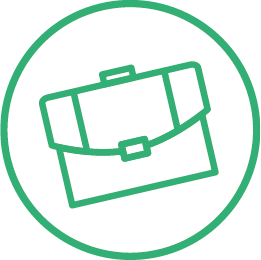 Schülercomité-Wahlen Jahrgang: …................						________________________, den ____________Kandidatur für ein Mandat im Schülercomité des Lycée …Sehr geehrte Damen und Herren,hiermit bestätige ich, __________________________________, Schüler*in der Klasse ___________, mich für die Wahlen des Schülercomité des Jahrgangs ___________ aufsetzen zu lassen.Ich, sowie meine gesetzlichen Vertreter, sind über meine Kandidatur informiert und einverstanden, dass mein Name auf Aushängen öffentlich einsehbar im Schulgebäude erscheint.Die Wahlen finden am … statt. Ich möchte im Zuge der Wahlkampagne folgende Formate nutzen (Zutreffendes bitte ankreuzen):❑ Vorstellung des Wahlprogramms am …❑ Plakat im A3-Format (Vorlage nutzen)❑ Wahlstand während den Pausenzeiten im Zeitraum …❑ Weitere Formate: ...Mit freundlichen Grüßen___________________________________________(Unterschrift ggfs. auch von den gesetzlichen Vertreter*innen)